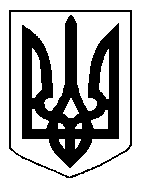 БІЛОЦЕРКІВСЬКА МІСЬКА РАДА	КИЇВСЬКОЇ ОБЛАСТІ	Р І Ш Е Н Н Явід 21 червня 2018 року                                                                                № 2448-53-VIIПро припинення терміну дії договору оренди землігромадянину Самченку Віктору ТерешковичуРозглянувши звернення постійної комісії з питань земельних відносин та земельного кадастру, планування території, будівництва, архітектури, охорони пам’яток, історичного середовища та благоустрою до міського голови від 10 травня 2018 року №193/2-17, протокол постійної комісії з питань  земельних відносин та земельного кадастру, планування території, будівництва, архітектури, охорони пам’яток, історичного середовища та благоустрою від 10 травня 2018 року  №128, заяву громадянки Самченко Раїси Андріївни  від 23 квітня 2018 року №2271, відповідно до ст. 12 Земельного кодексу України, ст. 31 Закону України «Про оренду землі», п.34 ч.1 ст. 26 Закону України «Про місцеве самоврядування в Україні», міська рада вирішила:1.Припинити договір оренди землі з громадянином Самченком Віктором Терешковичем для будівництва і обслуговування жилого будинку, господарських будівель і споруд за адресою: провулок Січових стрільців другий (бувший провулок  2-й Стаханівський), 7,  площею 0,0077 га з кадастровим номером: 3210300000:04:021:0046,  який укладений  18 лютого 2011 року № 05 на підставі підпункту 9.5 пункту 9 рішення міської ради 18  січня 2011 року  № 31-04-VІ «Про оформлення правовстановлюючих документів на земельні ділянки  громадянам» та зареєстрований в Управлінні Держкомзему у місті  Біла Церква Київської області 01 листопада 2011 року № 321030004000343, у зв’язку із смертю орендаря.2.Заявнику звернутися до управління регулювання земельних відносин Білоцерківської міської ради для укладання додаткової угоди про припинення договору оренди землі від 18 лютого 2011 року № 05 згідно прийнятого рішення, а також оформити інші документи, необхідні для вчинення цієї угоди.3.Заявнику зареєструвати припинення права оренди земельної ділянки в порядку, визначеному чинним законодавством України.4.Контроль за виконанням цього рішення покласти на постійну комісію з питань  земельних відносин та земельного кадастру, планування території, будівництва, архітектури, охорони пам’яток, історичного середовища та благоустрою.Міський голова                                          	         Г. Дикий